Name: ______________________________________	Date: _______________________Student Exploration: Phases of WaterVocabulary: boil, condense, density, freeze, gas, liquid, melt, molecule, phase, solid, volumePrior Knowledge Questions (Do these BEFORE using the Gizmo.) A pot filled with snow is left on a hot stove for a while. What would happen? ______________________________________________________________________________________A phase is a state of matter, such as a solid, a liquid, or a gas. Which phases would you see? Explain. _______________________________________________________________________________________________________________________________________A phase change is a change from one phase to another. What phase changes would you see in this example? _________________________________________________________________________________________________________________________________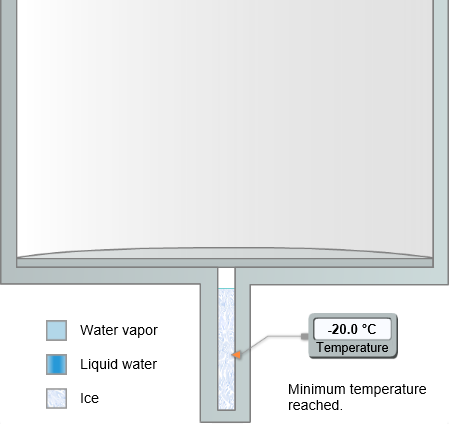 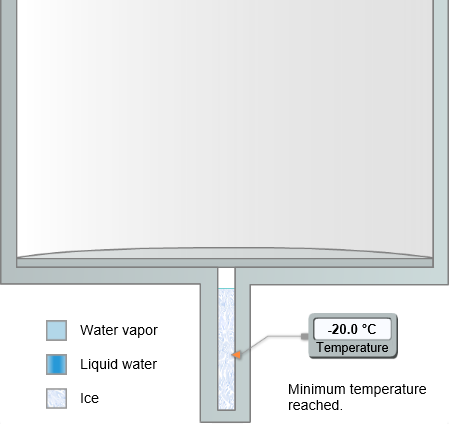 Gizmo Warm-up In the Phases of Water Gizmo, you can heat up or cool down a beaker of water.Press Heat to heat up the water. Wait until the temperature stops rising and observe. What happens?________________________________________________________________________________________________Why do you think the lid lifts up? ________________________________________________________________________________________________________________________Now press Chill to remove thermal energy from the water. What happens now? _________  _________________________________________________________________________Question: How does temperature affect the phase of water?Observe: In the Gizmo, solid ice is gray, liquid water is blue, and water vapor gas is light blue. Heat or Chill the water as needed to reach the temperatures below.What phase is the water in at -20 °C? 	(Circle one):         solid         liquid         gasWhat phase is the water in at 30 °C? 	(Circle one):         solid         liquid         gasWhat phase is the water in at 105 °C? 	(Circle one):         solid         liquid         gasHypothesis: How does the temperature affect the phase of water? ____________________ _________________________________________________________________________Predict: Predict the phase of water at the six temperatures given below. List your predictions in the Predicted phase row of the table. Then fill in the Actual phase row using the Gizmo.Analyze: While testing your predictions, you may have noticed that there were specific temperatures at which the phase of the water always changed.At what temperature does water melt (change from solid to liquid)? _____________At what temperature does water boil (change from liquid to gas)? _______________At what temperature does water condense (change from gas to liquid)? __________At what temperature does water freeze (change from liquid to solid)? ____________Extend your thinking: Describe an example of a phase change you’ve seen in real life. __________________________________________________________________________________________________________________________________________________Question: How are the phases of water different from one another?Form hypothesis: One of the three phases holds its shape. The other two do not.Based on your experience, which phase has a fixed shape? _____________Which phases have a shape that can change? _____________ and _____________Observe: Water is made of small particles called molecules. Use the magnifying glass to see the molecules of ice. Then click Heat to observe the liquid and gas phases. Draw a sketch of the molecules in each phase below.Analyze: Based on your sketches, why do solids have a fixed shape while liquids and gases do not? ____________________________________________________________________________________________________________________________________________Observe: Another way that phases are different is how they fill a container. Press Chill until the water is completely frozen. Observe the ice without the magnifying glass.Does the ice reach the top of the container, where the lid is? ____________Click Heat until the ice is gone. Does the liquid water reach the top? ____________Click Heat until the water boils. Does the water vapor reach the top? ____________Draw conclusions: Which phase always fills its container? ________________	Which phases do not always fill their containers? _______________ and ______________Introduction: The density of a substance refers to how much matter is packed into a particular space, or volume. The denser the object, the more “tightly packed” it is. Objects that are less dense tend to float in denser materials.Question: How do phases of water compare in volume and density?Form hypothesis: Answer the following questions based on your personal experience and the observations you have made of the Gizmo:Does an ice cube in water float or sink? ___________________________________When water boils, bubbles of water vapor form in the water. Do these bubbles tend to rise or sink? _______________________________________________________Which phase of water is densest? ______________ Least dense? ______________ Observe: Be sure all the water is frozen. Open the Tools tray at upper right, and drag an arrow to mark the top of the ice. Then press Heat. Watch until all the ice has melted. Does the liquid water take up as much space as the ice? ______________________Wait until all the water has boiled away. Which takes up more space, the liquid water or the water vapor? ___________________________________________________Which phase of water is densest? ______________ Least dense? ______________(Note: In most substances, the solid phase is densest. Water is unusual.)Extend your thinking: Look at all three phases of water through the magnifying glass. How does the spacing of molecules fit with what you found about densities of ice, liquid water, and water vapor? ____________________________________________________________________________________________________________________________________________________________________________________________________________________________________________________________________________________________________Activity A: Phases of waterGet the Gizmo ready: If necessary, press Chill and wait until the temperature is -20 °C.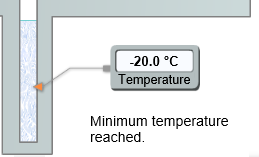 Temperature-10 °C10 °C50 °C90 °C110 °C120 °CPredicted phase (solid, liquid, or gas)Actual phase      (solid, liquid, or gas)Activity B: Comparing phasesGet the Gizmo ready: Click Chill until the water is completely frozen.SolidLiquidGasExtension: Volume and densityGet the Gizmo ready: Press Chill until the water is completely frozen.